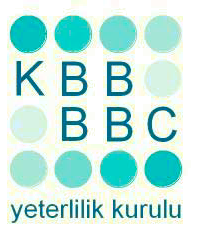 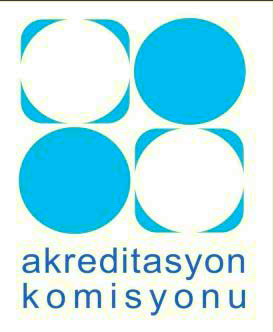 Türk Kulak Burun Boğaz ve Baş Boyun CerrahisiYeterlik KuruluAkreditasyon Komisyonu2021–2023 ÇALIŞMA DÖNEMİ3. TOPLANTI TUTANAĞI01 Mart 2022 Salı, Saat 20:00ONLİNE –ZOOM TOPLANTISITürk Kulak Burun Boğaz ve Baş‐Boyun Cerrahisi Yeterlik Kurulu AkreditasyonKomisyonu, üyelerinin katılımlarıyla 01 Mart 2022 tarihinde üçüncü toplantısını  online yapmıştır. Takiben aşağıdaki toplantı gündemine geçilmiştir:GÜNDEMAçılış ve gündemin okunmasıZiyareti ertelenen Bolu Abant İzzet Baysal için yeni ziyaret tarihinin planlanması,Revizyon istenmiş ve revizyon raporları ile başvuru yapmış olan Kayseri Eğitim Araştırma ve Namık Kemal Üniversitesinin raporlarının diğer üyeler ile paylaşılması, Başvuru yapmış olan Balıkesir Üniversitesi Tıp Fakültesi KBB AD’nın değerlendirme raporlarının diğer üyeler ile paylaşılması, Daha önceki dönemden başvuru yapmış ve revizyon istenmiş olan Kütahya Dumlupınar Üniversitesi KBB AD’dan revizyon istenmiş ve geri dönüş olmamıştır.  Bu ve benzeri durumlar için izlenmesi gereken süreçler hakkında komisyon üyelerinin görüşlerinin alınması,Bir sonraki toplantının yerinin ve tarihinin belirlenmesiÖneriler ve kapanışToplantıda aşağıda belirtilen kararlar alınmıştır:Karar–1: Gündem okundu ve toplantının bu şekilde belirlenen gündem maddelerine uygun biçimde yürütülmesine,Karar–2: Ziyaret bekleyen Bolu Abant İzzet Baysal n anabilim dalı başkanı ile görüşülerek ziyaret tarihinin komisyon başkanı ve ziyaret ekibi tarafından planlanmasına  karar verildi,Karar–3:  SBÜ Kayseri Şehir Hastanesi  Kulak Burun Boğaz Hastalıkları Kliniğinin akreditasyon  başvuru dosyasının incelenmesi sonucunda başvuru koşullarını karşıladığı, Mayıs-Haziran 2022 de uygun bir tarih belirlenerek klinik ziyaretinin gerçekleştirilmesine ve ziyaret ekibinin Prof. Dr. H. Sema BAŞAK, Prof. Dr. Aslı Şahin YILMAZ ve Prof. Dr. Emine Elif ALTUNTAŞ PhD. Olmasına karar verildi, Karar–4: Balıkesir Üniversitesi Tıp Fakültesi KBB AD’nın akreditasyon başvuru dosyasının incelenmesi sonucunda revizyon sonrasında  tekrar değerlendirilmesine karar verildi,  Karar–5: Tekirdağ Namık Kemal Üniversitesi, Kulak Burun Boğaz ve Baş Boyun Cerrahi Kliniği’nin başvuru dosyasının incelenmesi sonucunda revizyon sonrasında  tekrar değerlendirilmesine karar verildi,  Karar-6: Bir sonraki toplantının diğer komisyon üyelerinin de görüşleri alınarak 2022 Mayıs ayında online ortamda yapılmasına, toplantının kesin tarih ve yerinin elektronik posta ile tüm komisyon üyeleri ile yapılacak yazışmalar sonucu kesinleştirilmesine,Katılan üyelerin oybirliği ile karar verilmiştir.Dr. Aslı Şahin YILMAZ				Dr. Hatice Sema BAŞAKDr. Emine Elif ALTUNTAŞ				Dr. Alper CEYLAN		 Dr. Çağatay OYSU					Dr. Kürşat GÖKCANDr. Hülya EYİGÖR